„WIOSENNE ZABAWY” c.d.Wysłuchajcie tekstu A. Galicy:„Słońce mocno nam przygrzewa, trawa już zielona.Przyszła wiosna a z nią ptaki przyleciały do nas.I ćwierkają, i gęgają, nowe gniazda zakładają.I świergocą, i klekocą: znów jesteśmy tu.Szare gęsi i jaskółki hen z dalekich krajów,kraski, dudki i kukułki na wiosnę wracają.Kolorowe stroszą piórka na wiosny spotkanie.Gdzieś wysoko na kominie bocian ma mieszkanie.”Powiedzcie:- jakie ptaki wracają do nas na wiosnę- po co ptaki zakładają gniazda- z czego wykluwają się małe ptakiPokażcie, które drzewo jest najwyższe a które najniższe: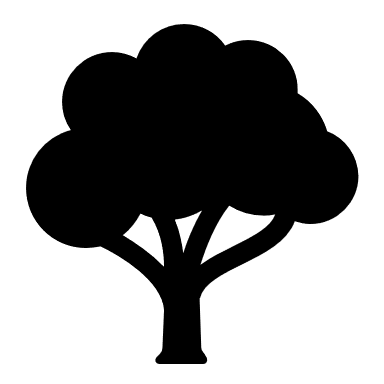 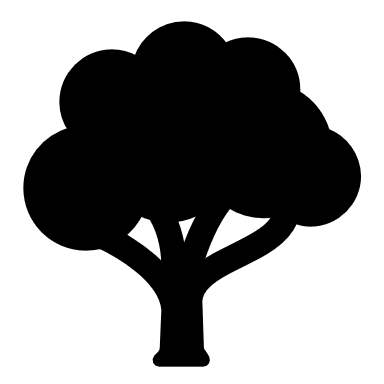 KARTA PRACYPołącz symbole z odpowiednią porą roku:ZIMA                                                                                                  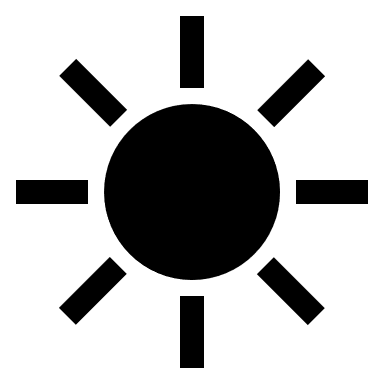 WIOSNA                                                                                            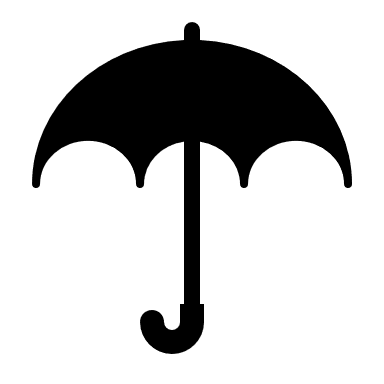 LATO                                                                                                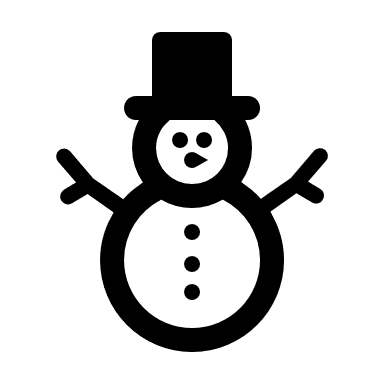 JESIEŃ                                                                                            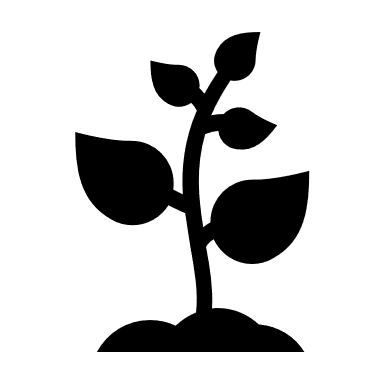 KARTA PRACYNazwij ptaki, które widzisz na obrazkach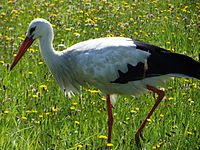 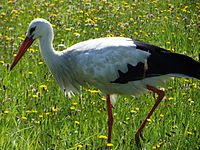 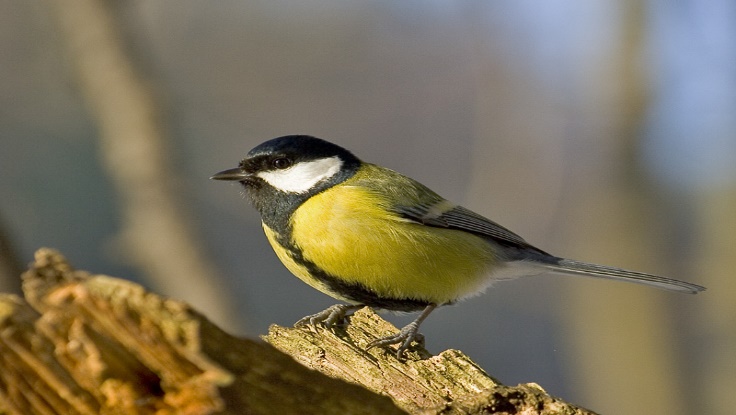 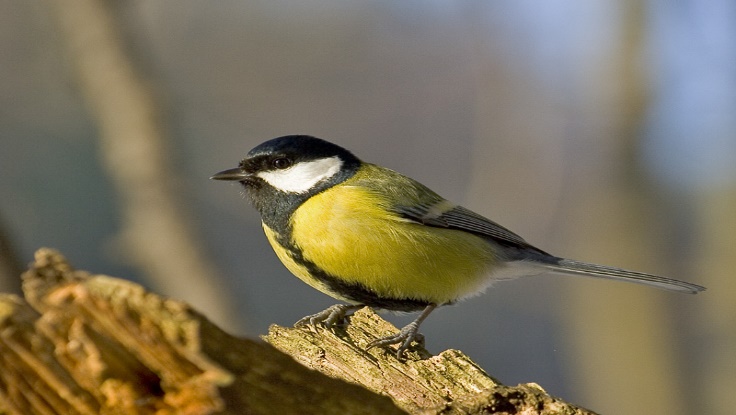 UDANEJ ZABAWY!!!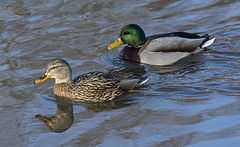 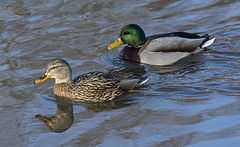 